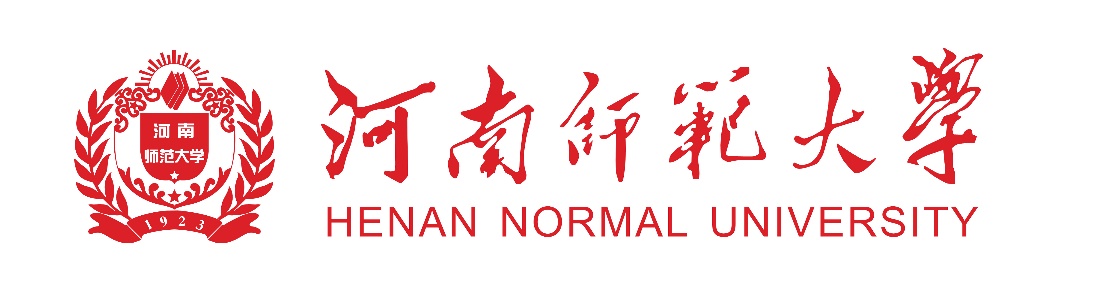 学科交叉融合论坛申报方案（      年度）论坛形式：□单主题一次论坛    □单主题系列论坛   论坛主题：                                    召 集 人：                                    申请单位：                            （盖章）联 系 人：                                    联系电话：                                    电子邮件：                                    河南师范大学党委研究生工作部 研究生院 学科建设办公室2022年制一、基本信息二、论坛目的和意义三、论坛组织与实施四、拟邀请报告人六、审批意见论坛形式□单主题一次论坛         □单主题系列论坛□单主题一次论坛         □单主题系列论坛□单主题一次论坛         □单主题系列论坛□单主题一次论坛         □单主题系列论坛论坛主题涉及学科拟举办时间拟举办地点承办单位论坛主席（据实增删）姓名工作单位论坛主席（据实增删）职称/职务研究方向召集人姓名工作单位召集人职称/职务研究方向坚持问题和需求导向，阐述举办论坛的目的，应体现学科交叉性、前瞻性和战略性。包括组织策划、初步日程安排等。序号姓名职称工作单位研究方向所属学科（一级学科）报告主题123...五、论坛主席、召集人简介召集人承诺本人承诺将遵守河南师范大学学科交叉融合论坛有关要求，按照申报方案认真开展论坛组织，取得预期成效。                    召集人（签字）：     年  月  日申请单位意见单位负责人（签字）：单位公章      年  月  日党委研究生工作部 研究生院 学科建设办公室意见单位负责人（签字）：单位公章                                      年  月  日